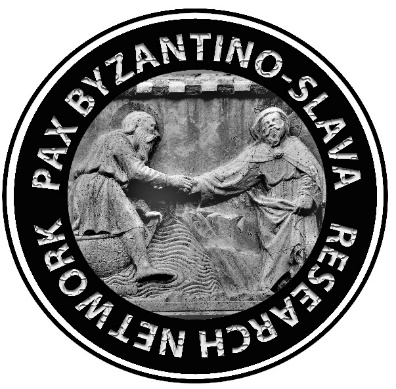 Online Summer School “Pax Byzantino-Slava” for Master’s and PhD Candidates, July, 5-9 2021To apply to the Summer School of the Research Network Pax Byzantino-Slava, please complete the Application Form and return it as an e-mail attachment to adelikar@hist.auth.gr and adelikari@yahoo.gr Applicants arrange also for one letter of recommendation and curriculum vitae. Basic knowledge of Greek, Latin and Old Slavonic is recommended.The Application deadline is 20 June 2021. The selection results will be announced June 25.1.Surname2.Forenames3.Nationality4.Date of Birth (day, month, year) 5.Email address6.Name and location of school, college or university7.Degree or other qualification for which you are studying, and the subject area.8.Level of study & year of study